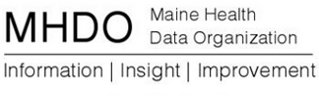 Super Data User GroupWednesday, July 30, 2014Muskie, Room 211Portland, Maine1:00 p.m. to 2:30 p.m.WebEx log in instructions provided belowAgenda1.     Welcome (5 minutes)Review Agenda and Goal of Meeting		Other Agenda Items from Users2.     MHDO Update (10 minutes)Chapter 243 UpdatesTransitions to VerticaSystem Security Cycle IV Grant Submission	Transformation-Thermometer 3. Review Revised Data Quality Definition Document (15 minutes)4. Refresh Release Update and Discussion (45 minutes)Discuss Release Note Documentation End State Vision – MetadataReview/Discuss Standardized Notes/ReportsDiscuss How to Handle Duplicate Data for Data Users5.   Review Roadmap document and key deliverables for next 12 months (10 minutes)6.   Next Meeting (5 minutes)To join the online meeting 
------------------------------------------------------- 
Go to https://hsri.webex.com/hsri/j.php?MTID=m85ca382b7244f6145dd7a35422debf7a

------------------------------------------------------- 
Teleconference information 
------------------------------------------------------- 
Call-in toll-free number: 1-866-503-4560  (US) 
Conference Code: 738 542 4346 

------------------------------------------------------- 
For assistance 
------------------------------------------------------- 
1. Go to https://hsri.webex.com/hsri/mc 
2. On the left navigation bar, click "Support". 
To add this meeting to your calendar program (for example Microsoft Outlook), click this link: 
https://hsri.webex.com/hsri/j.php?MTID=m7b38e057a79195a0939fdc6b3815e9da 

To check whether you have the appropriate players installed for UCF (Universal Communications Format) rich media files, go to https://hsri.webex.com/hsri/systemdiagnosis.php. 

http://www.webex.com 


